Приложение 11Типовая форма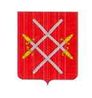 АДМИНИСТРАЦИЯРУЗСКОГО ГОРОДСКОГО ОКРУГАМОСКОВСКОЙ ОБЛАСТИ143100,Московская область, г. Руза, ул. Солнцева, дом  11, тел./факс 8 (49627) 24-230e-mail: region_ruza@mail.ru,info@ruzaregion.ru,www.ruzaregion.ruИНН 5075003287, КПП 507501001, ОГРН 1025007589199, ОКПО 05373941_____________________________________________________________________________С уведомлениемКому:______________________________(ФИО физического лица______________________________________________________________________индивидуального предпринимателя, руководителя юридического лица, наименование___________________________________юридического лица, ИНН юридического лица)Куда:____________________________________________________________________________________________________(место жительства, адрес места нахождения)УВЕДОМЛЕНИЕ № ______ от ______________В соответствии со ст. 25.1, 25.4, 28.2 Кодекса Российской Федерации об административных правонарушениях настоящим уведомляю, что законному представителю ___________________________________________________________________________________________,(наименование лица, в отношении которого ведется производство по делу об административном правонарушении)либо иному лицу, действующему на основании доверенности на представление интересов, необходимо прибыть «__»___________20__г. в _____ ч. ____мин. в _____________________________________________________________ по адресу: ____________________________________________________________________, для выяснения обстоятельств совершения правонарушения и составления протокола об административном правонарушении по _________
_______________________________________________________________________(указывается статья, часть, пункт Кодекса Российской Федерации об административных правонарушениях, Закона Московской области № 37/2016-ОЗ «Кодекс Московской области об административных правонарушениях)в отношении____________________________________________________________,(наименование лица, в отношении которого ведется производство по делу об административном правонарушении)При себе иметь: паспорт или документ удостоверяющий личность, правоустанавливающие документы индивидуального предпринимателя или юридического лица (устав, учредительный договор, свидетельство о регистрации, свидетельство ИНН, приказ о назначении на должность, решение собрания учредителей акционеров), документы о праве пользования земельным участком, зданием, строением, помещением, свидетельство о праве собственности, доверенность на представление интересов организации в государственных и иных учреждениях с правом подписи протоколов об административных правонарушениях, постановлений по делам об административных правонарушениях и иных документов, банковские реквизиты (нужное подчеркнуть), должностные инструкции (регламенты).В случае неявки в указанный срок без уважительных причин Вы можете быть подвергнуты доставлению на основании статей 27.1., 27.2. Кодекса Российской Федерации об административных правонарушениях.В случае неявки документы будут составлены в отсутствие указанных лиц.Контактный телефон: __________________________.Адрес электронной почты: ______________@________.______________________________________________________________________________________________________________________________________________ (должность, ФИО должностного лица)«__»___________20__г.                                                                     _________________                           (дата)                                                                                                                                                                                                                                         (подпись)--------------------------------<*> Отметка размещается в правом верхнем углу после реализации указанных действий.<**> Отметка не ставится, если осмотр выполнен в рамках КНМ без взаимодействия.